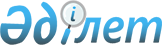 О введении ограничения по бруцеллезу крупного рогатого скота в Каракольском, М. Мамыраевском, Тегисшилдикском и Инталинском сельских округах
					
			Утративший силу
			
			
		
					Постановление акимата Каркаралинского района Карагандинской области от 13 января 2009 года N 6. Зарегистрировано Управлением юстиции Каркаралинского района Карагандинской области 10 февраля 2009 года N 8-13-57. Утратило силу постановлением акимата Каркаралинского района Карагандинской области от 14 декабря 2015 года N 364      Сноска. Утратило силу постановлением акимата Каркаралинского района Карагандинской области от 14.12.2015 № 364.

      В соответствии с Законами Республики Казахстан от 23 января 2001 года "О местном государственном управлении в Республике Казахстан", от 10 июля 2002 года "О ветеринарии", Постановлением Правительства Республики Казахстан N 407 от 28 апреля 2003 года "Об утверждении нормативных правовых актов в области ветеринарии" и представлением главного государственного ветеринарного инспектора Каркаралинского района N 286 от 22 октября 2008 года о выявлении бруцеллеза среди крупного рогатого скота в Каракольском, М. Мамыраевском, Тегисшилдикском и Инталинском сельских округах акимат Каркаралинского района ПОСТАНОВЛЯЕТ:

      1. Установить ограничения по бруцеллезу крупного рогатого скота в Каракольском, М. Мамыраевском, Тегисшилдикском и Инталинском сельских округах.

      2. По условиям ограничения в Каракольском, М. Мамыраевском, Тегисшилдикском и Инталинском сельских округах не допускается:

      1) провоз (прогон) животных через территорию, где установлены ограничения, ввоз (ввод) на эту территорию здоровых животных, вывоз (вывод) из них животных, кроме случаев отправки их на убой;

      2) заготовка на неблагополучной территории, где установлены эпизоотические очаги инфекции, сена, соломы и других грубых кормов для вывоза их на другую территорию, а также проведение мероприятий, связанных со скоплением животных или людей;

      3) содержание больных бруцеллезом животных и полученного от них приплода более пяти суток.

      3. Государственному учреждению "Управление здравоохранения Карагандинской области" (М.З. Шайдаров - по согласованию) оказать содействие в проведении медицинского обследования жителей Каракольского, М. Мамыраевского, Тегисшилдикского и Инталинского сельских округов.

      4. Отделу государственного учреждения "Управление государственного санитарно-эпидемиологического надзора по Каркаралинскому району" (А. Тусупов - по согласованию) своевременно проводить работу по выявлению бруцеллеза среди людей, контролировать проведение их лечения.

      5. Государственному учреждению "Отдел внутренних дел Каркаралинского района" (С. Дюсетаев - по согласованию) оказать содействие в проведении оздоровительных мероприятий.

      6. Обязать акимов Каракольского, М. Мамыраевского, Тегисшилдикского и Инталинского сельских округов (Р. Инербаев, К. Жантурин, М. Тапен, А. Садуакасов) обеспечить организацию проведения оздоровительных мероприятий.

      7. Контроль за исполнением данного постановления возложить на заместителя акима района С. Апакашова.

      8. Данное постановление вводится в действие по истечении десяти календарных дней после дня его первого официального опубликования.

      

      9 января 2009 года

      "Согласовано"

      

      9 января 2009 года

      "Согласовано"

      Начальник

      ГУ "Управление здравоохранения

      Карагандинской области"

      М.З. Шайдаров

      9 января 2009 года


					© 2012. РГП на ПХВ «Институт законодательства и правовой информации Республики Казахстан» Министерства юстиции Республики Казахстан
				Исполняющий обязанности

акима Каркаралинского района

С. Апакашов

"Согласовано"

Начальник ГУ "Отдел внутренних дел

Каркаралинского района"

С. Дюсетаев

Начальник отдела государственного 

учреждения "Управление 

государственного санитарно-эпидемиологического 

надзора Карагандинской области" 

по Каркаралинскому району 

А. Тусупов 

